ا لـجـمـهـوريـة ا لـجـزائـريـة ا لـد يـمـقـراطـيـة ا لـشـعـبـيـةMINISTERE DE L’ENSEIGNEMENT SUPERIEUR ET DE UNIVERSITE MOULOUD MAMMERI TIZI OUZOUFACULTE DE MEDECINE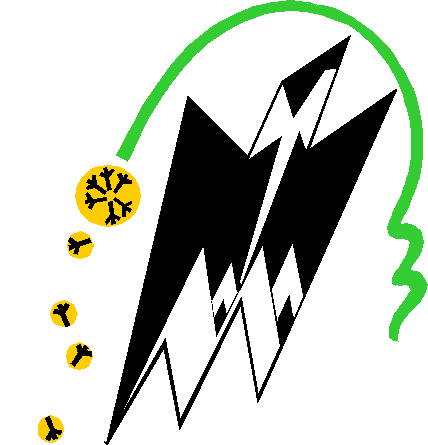 AVIS DE CONSULTATIONN° : 09/ FM / UMMTO /2020  La Faculté de Médecine de l’Université « Mouloud MAMMERI » de Tizi-Ouzou lance une consultation portant «Abonnement Scientifique « Encyclopédie Médico-chirurgicale (E.M.C) » au profit de la Faculté de Médecine de l’Université Mouloud MAMMERI de Tizi-Ouzou »            dans le cadre de budget de fonctionnement de l'année 2020  Chapitre 22/14 Article 03 Le cahier des charges est structuré en Un(01) seul lot :Lot Unique: Traité Encyclopédie Médico-chirurgicale « E.M.C »   «Traité Encyclopédie Médico-chirurgicale « E.M.C »   au profit de la Faculté de Médecine de l’Université Mouloud MAMMERI de Tizi-Ouzou » La présente consultation fera l’objet d’un affichage public et d’une publication sur le site Web de l’Université « Mouloud MAMMERI » de Tizi-Ouzou : www.ummto.dz.Les soumissionnaires intéressés par la présente consultation sont invités à retirer le cahier des charges auprès du   « Service des Moyens Généraux » de la Faculté de Médecine de l’université Mouloud  MAMMERI de Tizi-Ouzou.                                                                                                                                                  Les offres doivent être adressées  à : A Monsieur le Doyen de la Faculté de Médecine de l’Université Mouloud MAMMERI de Tizi-Ouzou et déposées au Service des Moyens Généraux de la Faculté sous pli fermé et unique, portant la mention « A N’OUVRIR QUE PAR LA COMMISSION D’OUVERTURE, ET DE CHOIX DES OFFRES », en plus de l’intitulé de la consultation. Le dossier doit comporter les pièces suivantes :                                                                                                                        Dossier de candidature                                                                                    	A/-Déclaration de candidature dûment remplie, visée, datée et cachetée.Déclaration de probité dûment remplie, visée, datée et cachetée.Copie conforme à l’original du registre de commerce. Copie de l’identification fiscale Numéro et domiciliation du compte bancaire.Copie conforme a l’origine de l’extrait de rôle apuré ou avec échéancier et daté de moins d’un mois a la date de la soumission.Extrait du casier judiciaire datant de moins de trois mois à la date de la soumissionAttestation de misse à jour délivrée par la CASNOS et CNAS.B/-Offre technique        -Déclaration a souscrire et Déclaration de probité dûment remplie, visée, datée et       cachetée.-Cahier des charges renseigné, daté, coté et paraphé.                                                                                                                                                                                                                                                                                                                                                                                                                                                                                                                                                                                                                                                                                                                                                                                                                                                                                                                                                                                                                                                                                                                                                                                                                                                                                                                                                                                                                                                                                                                                                                                                                                                                                                                                                                                                                                                                                                                                                                                                                                                                                                                                                                                                                                                                                                                                                                                                                                                                                                                                                                                                                                                                                                                                                                                                                                                                                                                                                                                                                                                                          C/-  L’offre financière :                                                                                                   Lettre de soumission dûment remplie, visée, datée et cachetée.Bordereaux des prix unitaires dûment remplis, datés, visés et cachetésDétail  quantitatifs et estimatifs dûment remplis, datés, visés et cachetés 	  Un délai de Huit (08) jours est accordé aux soumissionnaires pour préparer leurs offres à compter du : 02/11/2020 au 09/11/2020                                                                    La date limite de dépôt des offres est fixée au 09 Novembre 2020 à 10h00. L’ouverture des plis aura lieu, en présence des soumissionnaires qui le désirent,  le même jour le 09 Novembre 2020  à 10h30 à la salle de réunion de la Faculté de Médecine.                                                                                                                                          La durée de validité des offres est égale à la durée de préparation des offres augmentée de trois (03) mois.